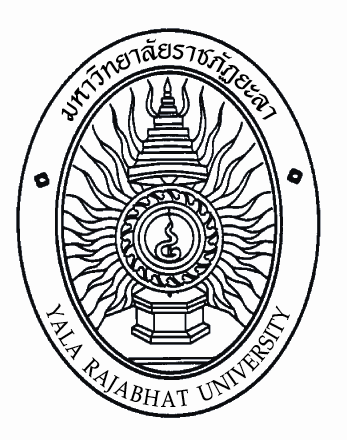 โครงการ.........................................................................................คณะ คณะมนุษยศาสตร์และสังคมศาสตร์  มหาวิทยาลัยราชภัฏยะลาหลักสูตร ศิลปศาสตรบัณฑิต สาขาวิชาภาษาไทยผู้รับผิดชอบหลัก ......................................................................... ผู้รับผิดชอบ 	1……………………………………………………………….2……………………………………………………………….3……………………………………………………………….4……………………………………………………………….งบประมาณ ......................... บาท (....................................................................)1. หลักการและเหตุผล	.............................................................................................................................................................................................................................................................................................................................................. .............................................................................................................................................................................. .............................................................................................................................................................................. .............................................................................................................................................................................. .............................................................................................................................................................................. .............................................................................................................................................................................. .............................................................................................................................................................................. ..............................................................................................................................................................................2. วัตถุประสงค์2.1………………………………………………………………………………………………………………………………………….2.2………………………………………………………………………………………………………………………………………….3. เป้าหมายเชิงปริมาณ (ระบุกลุ่มเป้าหมาย เช่น นักศึกษา,อาจารย์,บุคคลภายนอก.....................คน)เชิงคุณภาพ ....................................................................................................................................4. ตัวชี้วัดความสำเร็จ (ระดับผลผลิต ระดับผลิตลัพธ์ และระดับผลกระทบ)ตัวชี้วัดผลผลิต ...............................................................................................................................เช่น 	จำนวนผู้เข้าร่วมกิจกรรม .................. คนตัวชี้วัดผลลัพธ์................................................................................................................................เช่น 	ร้อยละความพึงพอใจของผู้รับบริการ ตัวชี้วัดผลกระทบ............................................................................................................................5. แผนการดำเนินงาน6. รายละเอียดงบประมาณในกิจกรรม7. ผลที่คาดว่าจะได้รับ	..........................................................................................................................................................................................................................................................................................................................................................................................................................................................................................................................................................................................................................................................................................................ลงชื่อ 					ผู้เสนอโครงการ			(				)                              ………../………………./……………….ความคิดเห็นของผู้ตรวจสอบโครงการ	............................................................................................................................................................................................................................................................................................................................................................................................................................................................................................................................   		 	         ลงชื่อ 			 	         ผู้ตรวจสอบโครงการ(				)       	      ตำแหน่ง .................................................................ความคิดเห็นของผู้อนุมัติโครงการ	............................................................................................................................................................................................................................................................................................................................................................................................................................................................................................................................	ลงชื่อ 			                  ผู้อนุมัติโครงการ        (			           	)       	         ตำแหน่ง .................................................................แผนการดำเนินงานระยะเวลาระยะเวลาระยะเวลาระยะเวลาระยะเวลาแผนการดำเนินงานพ.ย.65ธ.ค.65ม.ค.66ก.พ.66มี.ค.66ขั้นก่อนการดำเนินงาน- --ขั้นดำเนินงาน- - -ขั้นหลังดำเนินงาน- - -กิจกรรมจำนวนเงินค่าตอบแทน..............................................................................................................................................................................................ค่าใช้สอย..............................................................................................................................................................................................ค่าวัสดุ..............................................................................................................................................................................................รวม